ПРИНЯТО:на общем собрании (конференции) работников МБДОУ д/с № 10Протокол № 5 от 13. 12	2021гСогласовано: с Советом родителей (законными представителями) воспитанниковПротокол № 2 от 14. 12	2021гУТВЕРЖДЕНО:Заведующий МБДОУ д/с № 10(наименование дошкольного образовательного учреждения) 	/Фоменко Т.Г/подпись	расшифровка подписиПриказ  № 6   от  10 января  2022г.Учтено мнение ППОПредседатель ППО МБДОУ д/с № 10______________Перепуст Я.В.Положениеоб административном контроле и качестве питания 	МБДОУ д/с № 10Общие положенияНастоящее Положение разработано в соответствии со статьей 37 «Организация питания обучающихся» Федерального закона № 273-ФЗ от 29.12.2012г «Об образовании в Российской Федерации» с изменениями от 8 декабря 2020 года, приказом Минздравсоцразвития и Минобрнауки РФ № 213н/178 от 11.03.2012г «Об утверждении методических рекомендаций по организации питания обучающихся и воспитанников образовательных учреждений», Федеральным законом № 29-ФЗ от 02.01.2000г «О качестве и безопасности пищевых продуктов» с изменениями на 13 июля 2020 года, а также на основании Устава МБДОУ д/с №10Данный локальный акт определяет основные цели и задачи административного контроля организации и качества питания, организационные методы, виды и его формы, регламентирует содержание и распределение вопросов контроля, документацию и делопроизводство, устанавливает правила, права и ответственность участников контроля организации и качества питания в дошкольном образовательном учреждении.При разработке Положения учтены Санитарно-эпидемиологические правила и нормативы СП 2.4.3648-20 «Санитарно-эпидемиологические требования к организациям воспитания и обучения, отдыха и оздоровления детей и молодежи», СанПиН 2.3/2.4.3590-20 "Санитарно-эпидемиологические требования к организации общественного питания населения" и иные законодательные нормативные акты, регулирующие организацию и качество питания в дошкольных образовательных учреждениях.Контроль организации и качества питания в МБДОУ д/с № 10 предусматривает проведение администрацией наблюдений, обследований, осуществляемых в пределах компетенции за соблюдением работниками, участвующими в осуществлении процесса питания, законодательных и нормативно-правовых актов Российской Федерации в сфере питания воспитанников детского сада, а также локальных актов МБДОУ д/с № 10, включая приказы, распоряжения и решения общего собрания (конференции) работников МБДОУ д/с № 10.Результатом контроля является анализ и принятие управленческих решений по совершенствованию организации и улучшению качества питания в дошкольном образовательном учреждении.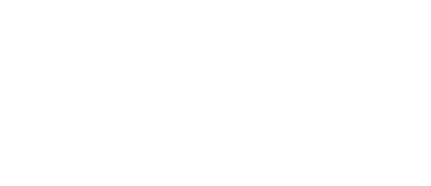 Цель и основные задачи контроляОсновной целью административного контроля организации и качества питания в МБДОУ д/с № 10 является оптимизация и координация деятельности всех служб для обеспечения качества питания в дошкольном образовательном учреждении.Основные задачи административного контроля организации и качества питания:контроль исполнения нормативно-технических и методических документов санитарного законодательства Российской Федерации;выявление нарушений и неисполнений приказов и иных нормативно-правовых актов МБДОУ д/с № 10 в части организации и обеспечения качественного питания в дошкольном образовательном учреждении;анализ причин, лежащих в основе нарушений и принятие мер по их предупреждению;анализ и оценка уровня профессионализма лиц, участвующих в обеспечении качественного питания, по результатам их практической деятельности;анализ результатов реализации приказов и иных нормативно-правовых актов детского сада, оценка их эффективности;выявление	положительного	опыта	в	организации	качественного	питания	с последующей разработкой предложений по его распространению;оказание методической помощи всем участникам организации процесса питания;совершенствования механизма организации и улучшения качества питания в МБДОУ д/с № 10.Организационные методы, виды и формы контроляКонтроль осуществляется с использованием следующих методов:изучение документации;обследование пищеблока (кухни);наблюдение за организацией производственного процесса и процесса питания в группах;беседа с персоналом;ревизия;инструментальный метод (с использованием контрольно-измерительных приборов) и иных правомерных методов, способствующих достижению цели контроля.Контроль осуществляется в виде плановых или оперативных проверок.Плановые проверки осуществляются в соответствии с утвержденным заведующим МБДОУ д/с №10 планом - графиком на учебный год. План-график административного контроля за организацией и качеством питания разрабатывается с учетом Программы производственного контроля за соблюдением санитарных правил и выполнением санитарно- противоэпидемиологических (профилактических) мероприятий и доводится до сведения всех членов коллектива перед началом учебного года.Нормирование и тематика контроля находятся в компетенции заведующего МБДОУ д/с № 10.Оперативные проверки проводятся с целью получения информации о ходе и результатах организации питания в МБДОУ д/с №10. Результаты оперативного контроля требуют оперативного выполнения предложений и замечаний, которые сделаны проверяющим в ходе изучения вопроса проверяющим.По совокупности вопросов, подлежащих проверке, контроль по организации питания в дошкольном образовательном учреждении проводится в виде тематической проверки.Основные правилаАдминистративный	контроль	организации	и	качества	питания	осуществляется заведующим МБДОУ д/с №10, заместителем заведующего, в рамках полномочий, согласно утвержденному	плану	контроля,	или	в	соответствии	с	приказом	заведующего МБДОУ д/с №10Для осуществления некоторых видов контроля могут быть организованы специальные комиссии, состав и полномочия которых определяются и утверждаются приказом заведующего. К участию в работе комиссий, в качестве наблюдателей, могут привлекаться члены совета родителей МБДОУ д/с №10. Участие членов профсоюзного комитета МБДОУ д/с №10 в работе комиссий является обязательным.Лица, осуществляющие контроль на пищеблоке (кухне) МБДОУ д/с №10 должны быть здоровыми, прошедшие медицинский осмотр в соответствии с действующими приказами и инструкциями. Ответственность за выполнение настоящего пункта Положения возлагается на калькулятора и медицинскую сестру.Основаниями для проведения контроля являются:план-график;приказ по МБДОУ д/с №10;обращение родителей (законных представителей) воспитанников и работников дошкольного образовательного учреждения по поводу нарушения.Контролирующие лица имеют право запрашивать необходимую информацию, изучать документацию, относящуюся к вопросу питания заранее.При обнаружении в ходе контроля нарушений законодательства Российской Федерации в части организации питания дошкольников, о них сообщается заведующему МБДОУ д/с №10.Содержание и распределение вопросов контроляСодержание контроля организации и качества питания определяется вопросами:контроль рациона и режима питания в дошкольном образовательном учреждении;контроль выполнения нормативов по питанию;контроль документации по вопросам санитарии, гигиены, технологии производства, результатам бракеража, ежедневных медицинских осмотров работников пищеблока (кухни) дошкольного образовательного учреждения;контроль сроков годности и условий хранения продуктов;контроль технологии приготовления пищи;контроль поточности технологических процессов;контроль готовой продукции;контроль санитарно-технического состояния пищеблока (кухни) дошкольного образовательного учреждения;контроль санитарного содержания и санитарной обработки предметов производственного окружения;контроль состояния здоровья, соблюдения правил личной гигиены персонала, гигиенических знаний и навыков персонала пищеблока дошкольного образовательного учреждения;контроль приема пищи воспитанниками дошкольного образовательного учреждения;контроль бухгалтерской документации;контроль выполнения муниципальных контрактов на поставку продуктов питания.Вопросы контроля, периодичность и формы предоставления результатов распределяются между контролирующими лицами согласно Приложению №1.Оформление и предоставление результатов контроля осуществляется в соответствии с Положением о внутреннем контроле в МБДОУ д/с №10.Права участников административного контроляПри осуществлении административного контроля, проверяющее лицо имеет право:знакомиться с документацией в соответствии с должностными обязанностями работника дошкольного образовательного учреждения, его аналитическими материалами;изучать практическую деятельность работников, принимающих участие в организации питания в МБДОУ д/с №10 через посещение пищеблока, групповых помещений, наблюдение за организацией приема продуктов у поставщика, за организацией хранения продуктов, процессом приготовления питания, процессом выдачи блюд из пищеблока в группы, организацией питания воспитанников в группах, других мероприятий с детьми по вопросам организации питания, наблюдение режимных моментов;делать выводы и принимать управленческие решения.Проверяемый работник МБДОУ д/с №10 имеет право:знать сроки контроля и критерии оценки его деятельности;знать цель, содержание, виды, формы и методы контроля;своевременно знакомиться с выводами и рекомендациями проверяющих лиц;обратиться в комиссию по трудовым спорам при несогласии с результатами административного контроля.ОтветственностьЛица, занимающиеся контрольной деятельностью организации и качества питания в МБДОУ д/с №10, несут ответственность:за достоверность излагаемых фактов, представляемых в справках по итогам контроля организации и качества питания в дошкольном образовательном учреждении;за тактичное отношение к проверяемому работнику во время проведения контрольных мероприятий;за качественную подготовку к проведению проверки деятельности работника;за обоснованность выводов по итогам проверки.ДокументацияДокументация диетсестры для контроля качества питания:примерное 10-дневное цикличное меню;технологические карты;журнал входного контроля пищевых продуктов, производственного сырья и контроля документов, подтверждающих качество и безопасность пищевых продуктов;журнал регистрации температурно-влажностного режима в складских помещениях и холодильных шкафах;ведомость анализа используемого набора продуктов за неделю;журнал регистрации бракеража готовых блюд;журнал разделки сырой продукции (мяса, рыбы);журнал реализации скоропортящихся продуктов;журнал ежедневного учета питания детей.Документация медицинской сестры для контроля качества питания:журнал С-витаминизации пищи;журнал	визуального	производственного	контроля	пищеблока	дошкольного образовательного учреждения;журнал контроля состояния здоровья персонала пищеблока;медицинские книжки персонала (единого образца);журнал аварийных ситуаций;журнал	регистрации	результатов	лабораторно-инструментального	контроля, проводимого лабораторией Роспотребнадзора.Документация бухгалтера для контроля организации питания:накопительная ведомость;акты снятия остатков продуктов питания;акты закладки продуктов питания в котел;муниципальные контракты на поставку продуктов питания.Документация калькулятора по контролю организации питания:примерное 10-дневное цикличное меню;журнал визуального производственного контроля пищеблока;журнал ежедневного учета питания детей;контроль наличия и состояния маркировки, использования кухонной посуды, утвари, уборочного инвентаря, согласно маркировки.Документация кладовщика МБДОУ д/с №10 для контроля качества питания:журнал прихода – расхода продуктов;журнал контроля сроков реализации продуктов;журнал учета сертификатов;ДелопроизводствоРезультаты оперативного контроля отражается в Актах. По результатам оперативного контроля проводится собеседование с проверяемым лицом, при необходимости, готовится сообщение о состоянии дел на административное совещание, Педагогический совет, Управляющий совет или Общее собрание трудового коллектива дошкольного образовательного учреждения.Справка по результатам планового, внепланового и тематического контроля должна содержать в себе следующую информацию:вид контроля, основание для проведения контроля;форма контроля;тема и содержание контроля;цель контроля;сроки проведения контроля;состав комиссии;результаты контроля;нарушения;выводы;предложения и рекомендации;подписи проверяющих лиц;подписи проверяемых лиц.По результатам планового, внепланового и тематического контроля заведующий МБДОУ д/с №10 издает приказ, в котором указывается:наименование контроля;дата справки по результатам контроля;решение по результатам контроля;назначаются ответственные лица по исполнению решения;указываются сроки устранения недостатков;указываются сроки проведения повторного контроля (при необходимости);поощрение и взыскание работникам по результатам контроля (при необходимости).Заключительные положенияНастоящее Положение об административном контроле организации и качества питания является локальным нормативным актом МБДОУ д/с №10, принимается на Общем собрании(конференции) работников МБДОУ д/с №10 и утверждается (либо вводится в действие) приказом заведующего дошкольным образовательным учреждением.Все изменения и дополнения, вносимые в настоящее Положение, оформляются в письменной форме в соответствии действующим законодательством Российской Федерации.Положение принимается на неопределенный срок. Изменения и дополнения к Положению принимаются в порядке, предусмотренном п.10.1. настоящего Положения.После принятия Положения (или изменений и дополнений отдельных пунктов и разделов) в новой редакции предыдущая редакция автоматически утрачивает силу.Приложение № 1 к Положению об административном контроле организации и качества питания в МБДОУ д/с № 10План-графикконтроля организации питания в МБДОУ д/с №10№Объект контроляОтветствен- ныйПериодич- ностьИнструмент контроляФорма контроля1Соблюдение натуральных норм питания. ПоварЕжедневноМеню- требование 10-ти дневноеменюСоставление меню1Соблюдение натуральных норм питанияЗаведующийЕжедневноМеню- требование 10-ти дневноеменюАнализ меню, утверждение.2Бракераж готовой продукцииМедсестраБракеражная комиссияЕжедневно ЕжедневноЖурнал«Бракераж готовой продукции» ПробыМетодика органолептичес кой оценки пищи3Соблюдение товарного соседства, сроков хранения и своевременного использования скоропортящихсяпродуктовКладовщикЕжедневноЖурнал«Бракераж сырой продукцииАнализ, учет3Соблюдение товарного соседства, сроков хранения и своевременного использования скоропортящихсяпродуктовЗаведующий1 раз в 3 мес.АктАнализдокументации4Оптимальный температурный режим хранения продуктов в холодильникахМедсестраЕжедневноЖурнал«Регистрации температуры холодильников на пищеблоке»Проверка Запись в журнале5Снятие остатков продуктов питания в кладовойЗаведующий, бухгалтер1 раз в месяцАктРевизия6Соблюдение правил и требований транспортировки продуктовКладовщикПри поступлении продуктовАкт при наличии нарушенийНаблюдение6Соблюдение правил и требований транспортировки продуктовЗаведующая1 раз в 3 мес.Акт проверкиНаблюдение7Контроль пересечения потоков сырой и готовой продукции, чистой и грязной посуды,инвентаря и тарыМедсестраЕжедневно-Наблюдение8Закладка блюдОдин из членовбракеражной комиссииЕжедневно-Анализдокументации взвешивание продуктов8Закладка блюдЗаведующий2 раза в месяцАктАнализдокументации взвешивание продуктов9Выполнение технологических требований приготовленияпищиПоварЕжедневноНаблюдение10Маркировка посуды, оборудования, уборочного инвентаряПовар, медсест раПостоянноОперативный контрольНаблюдение10Маркировка посуды, оборудования, уборочного инвентаряЗаведующий1 раз в месяц, принарушенияхАкт –проверки 1 раз в месяцНаблюдение, анализдокументации11Норма выхода блюд (вес, объем)ПоварЕжедневноКонтрольное взвешивание блюд11Норма выхода блюд (вес, объем)Бракеражнаякомиссия2 раза в месяцАктКонтрольное взвешивание блюд11Норма выхода блюд (вес, объем)Заведующий2 раза в мес.Периодическоесоставление актаКонтрольное взвешивание блюд12Санитарное состояние пищеблока, кладовых.12Санитарное состояние пищеблока, кладовых.Заведующий, медсестраПериодическиПланеркаНаблюдение, анализдокументации12Санитарное состояние пищеблока, кладовых.ЗавхозПериодическиПланеркаАнализдокументации, наблюдение12Санитарное состояние пищеблока, кладовых.ЗавхозПри подготовке к новому уч.годуОтчет для заведующейНаблюдение13Контроль за отбором ихранением суточных пробкладовщикЕжедневноЖурналНаблюдение14Калорийность пищевого рационакладовщикЕжедневноТехнол. картаАнализ14Калорийность пищевого рационаЗаведующий1 раз в месяцСводная таблицаСравнительный анализпоказателей15Соблюдение правил личной гигиены сотрудникамиМедсестраЕжедневноЖурнал«Регистрации здоровья»Осмотр, запись в журналах15Соблюдение правил личной гигиены сотрудникамиЗаведующий1 раз в полугодиеЖурналы.Санитарные книжкиАнализдокументации16Соблюдениеграфика режимаЗам. зав. по ВМРЕжедневно-ОперативныйконтрольпитанияЗаведующий1 раз в мес.Акт принарушении17Организацияпитьевого режимаЗам. зав. по ВМРЕжедневно-Оперативныйконтроль18Качество и безопасность готовой продукции и сырья при поступлении вМБДОУ д/с №10КладовщикПри поступлении продуктовНаблюдение с техническими документами, Сертификаты качества, справки,фактуры, журнал«Бракераж сырой продукции»Акт периодическиАнализдокументации18Качество и безопасность готовой продукции и сырья при поступлении вМБДОУ д/с №10Заведующий1 раз в 10 днейНаблюдение с техническими документами, Сертификаты качества, справки,фактуры, журнал«Бракераж сырой продукции»Акт периодическиАнализдокументации19Выполнение норматива затрат на питаниеЗаведующий БухгалтерПостоянноМеню- требование Накопительная ведомостьАнализ суммы, стоимости питания на 1 ребенка всреднем за день. Учет детодней.20Выполнение нормативно- правовой база по организации питанияЗаведующий Медсестра Кладовщик,ПостоянноЗаконодательные документы, правила, требованияИзучение, выработка управленческих решений, Разработка внутри-садовойдокументации, приказы,памятки и т.д.21Анализ документации ответственного за питаниеЗаведующий1 раз в кварталОтчетно-учетная документация, оформление технологическихкартАнализ22Хранение и использованиедезинфицирующих средств. Наличие инструкций по применениюЗавхоз ,медсестраЕжедневноЖурналЗапись, анализ22Хранение и использованиедезинфицирующих средств. Наличие инструкций по применениюЗаведующийПериодическиЖурналЗапись, анализ23Исполнение предписаний, замечаний,нарушенийЗаведующий ЗавхозКладовщик МедсестраРегулярноОтчет, справки, акты и т.д.Исполнение предписаний24Витаминизация блюдПоварЕжедневноЖурнал«Витаминизации блюд»Закладка изапись в журнале24Витаминизация блюдЗаведующий1 раз в месяцЖурналАнализ25Заявка продуктов питанияКладовщикЕжедневно-Анализ26Организация питания в воспитательном процессеорганизация приема пищи в группах;соблюдение режима питания(создание условий, соответствие возрастным и гигиеническим требованиям)соблюдение гигиенических требованийЗаведующая1 раз в кварталКарточки-схемы, календарные планы, режимные процессы,Дидактические игры.Наблюдение, анализ результатов26Организация питания в воспитательном процессеорганизация приема пищи в группах;соблюдение режима питания(создание условий, соответствие возрастным и гигиеническим требованиям)соблюдение гигиенических требованийЗам. зав. по ВМР1 раз в неделюКарточки-схемы, календарные планы, режимные процессы,Дидактические игры.Наблюдение, анализ результатов26Организация питания в воспитательном процессеорганизация приема пищи в группах;соблюдение режима питания(создание условий, соответствие возрастным и гигиеническим требованиям)соблюдение гигиенических требованийКарточки-схемы, календарные планы, режимные процессы,Дидактические игры.Наблюдение, анализ результатов27Своевременность смены спец. одеждыПоварежедневноВизуальный контроль27Своевременность смены спец. одеждыЗавхоз1 раз в кварталЗаявка наприобретениеВизуальный контроль28Наличие достаточного количества и состояния кухонной посуды и инвентаряПоварпостоянно-Визуальный контроль28Наличие достаточного количества и состояния кухонной посуды и инвентаряЗавхоз1 раз в кварталАктВизуальный контроль28Наличие достаточного количества и состояния кухонной посуды и инвентаряЗаведующийПонеобходимостиАктВизуальный контроль